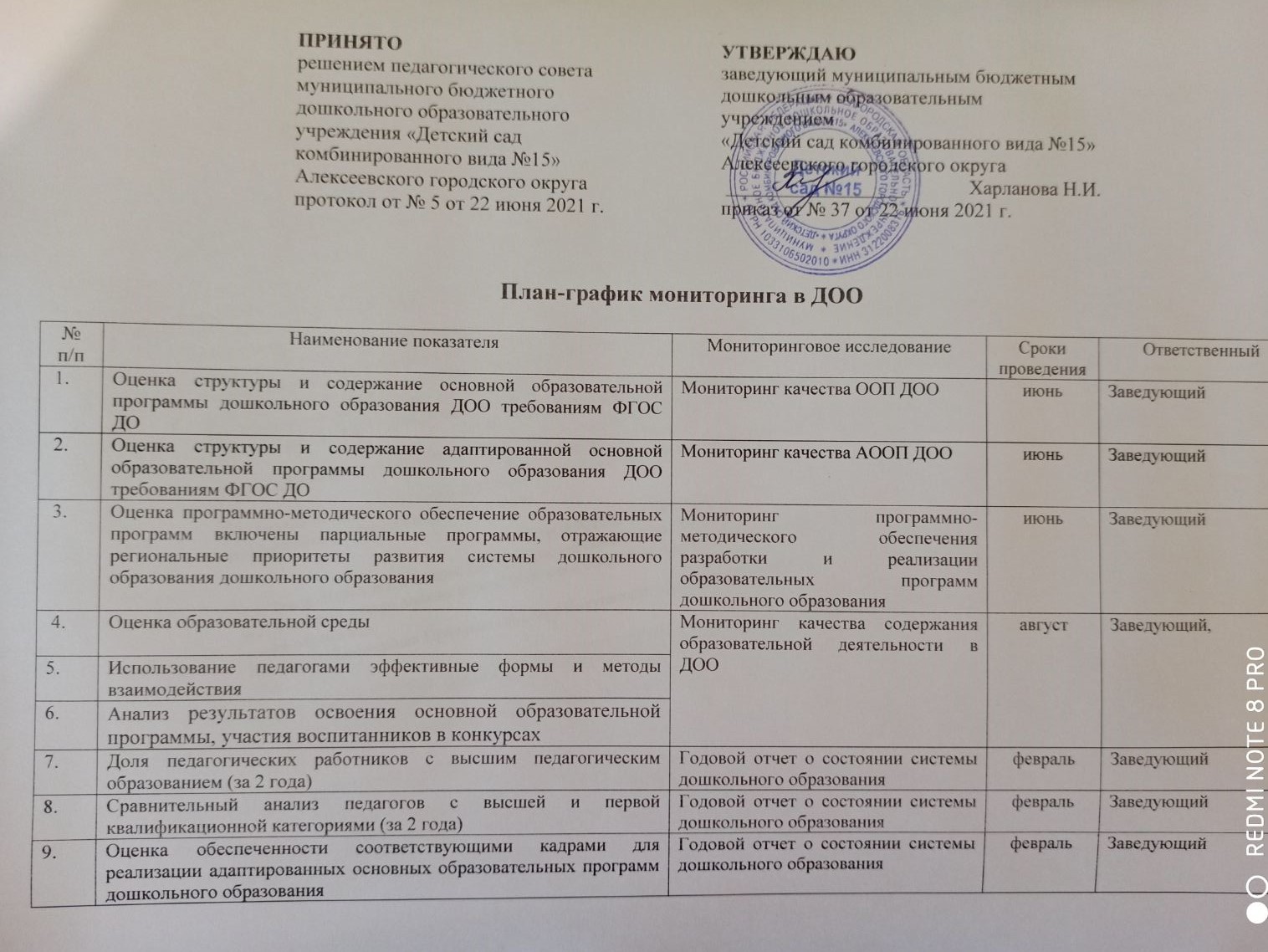 10.Доля групп в ДОО, в которых обеспечено качество образовательной инфраструктуры и РППС в групповых помещенияхМониторинг качества РППС  августЗаведующий11.Доля групп в ДОО, в которых созданы условия для социально-личностного развития ребенкаМониторинг психолого-педагогических условий дошкольного образованияиюльЗаведующий12.Доля групп в ДОО, в которых осуществляется взаимодействие сотрудников с семьями Мониторинг психолого-педагогических условий дошкольного образованияиюльЗаведующий13.Доля групп в ДОО, в которых созданы максимальные возможности для развития игровой деятельностиМониторинг психолого-педагогических условий дошкольного образованияиюльЗаведующий14.Доля групп ДОО, использующих педагогический ресурс семьи в образовательном процессе и обеспечивающих индивидуальную поддержку ребенка в условиях семейного воспитанияАнкетирование родителейИюн ьЗаведующий15.Доля групп ДОО, в которых родители удовлетворены образовательными услугамиАнкетирование родителейИюн ьЗаведующий16.Анализ заболеваемости (за 2 года)Годовой отчет о состоянии системы дошкольного образованияфевральЗаведующий17.Оценка безопасных условий пребывания детейМониторинг безопасных условий пребывания детей в организациях, реализующих основную, в том числе адаптированную, образовательную программу дошкольного образованияфевральЗаведующий18.Анализ выполнения норм питания (85-100%)Мониторинг выполнения среднесуточных норм питания (ежеквартальный)апрельиюльоктябрьдекабрьЗаведующий19.Анализ финансовых условий реализации основной образовательной программы дошкольного образованияОценка финансовых условий реализации основной образовательной программы дошкольного образования (ООП ДО)январь, августЗаведующий20.Оценка функционирования внутренней системы оценки качества (ВСОКО) с учетом всех компонентов управленческого циклаМониторинг качества функционирования ВСОКОиюльЗаведующий